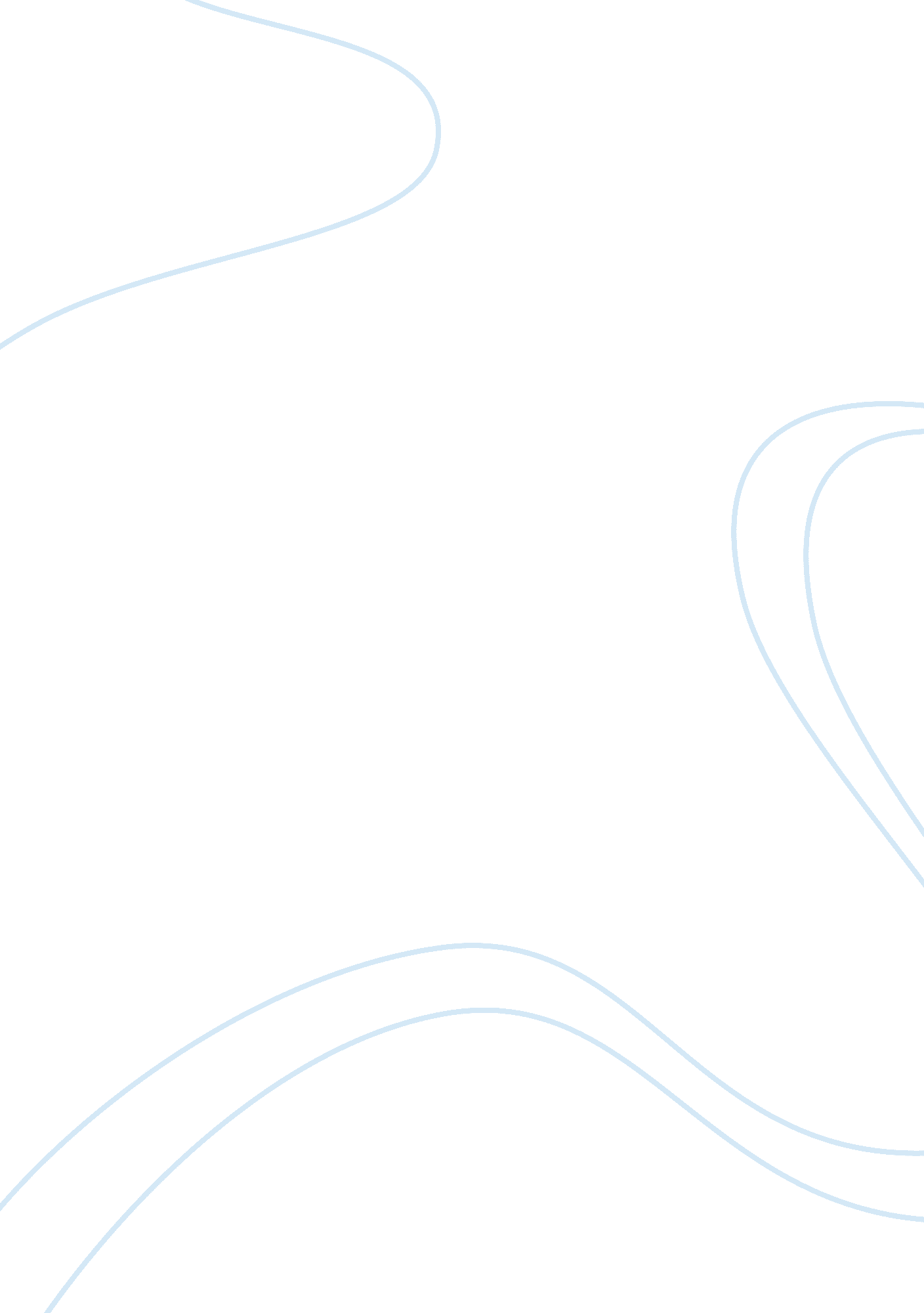 Soc 201 mod 1 slpSociology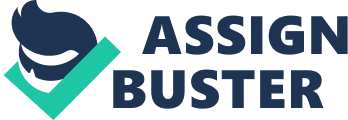 World Health Organization Step one In the United Nations agency, there are other specialised agencies within it that perform different functions. They perform these different functions under the guidance of the UN with the hope of creating change in the world. The World Health Organization is one such organization. It is responsible for international health. This is the main reason behind its inception (Luca and Vignes 54). It is a nonprofitable organization that is based on the firm belief that there is a need to totally eradicate diseases in the global community. Eradicating diseases being the main objective, the organization receives most of its funding from the main UN agency to maintain some of its objectives. 
Step two 
In some of its beliefs, the WHO sets to achieve global understanding on what it does in the UN member countries when it comes to health. People have the firm belief that the organization is responsible for taking care of all the needs present in a UN member country when it concerns eradication of diseases. While this might be true, to some extent, nations and states need to help the organization in controlling the spread of diseases. This may make the work they do a lot easier if they get involved. All these values and norms help the organization in achieving its main objective around the globe. This is ensuring that proper health care is received by all member states of the UN (Luca and Vignes 60). 
Step three 
Theoretical concepts of structural-functionalism and conflict theory are useful for providing a better understanding of the concept of culture. This is since they all talk about the issue of social equality in a group/organization. Social equality in an organization means that everyone in the organization is responsible for something (Grahame 74). Alternatively, everyone is equal, and at the end of the day, everyone is responsible for their actions. 
Power differentials are drawn from the conflict theories. This is where there exists a difference in class. Marxism is often associated with this conflict theory. This is where one seeks to benefit themselves at the expense of others. All this does not exist in an organization such as the WHO. It is next to impossible to run a nonprofitable organization with such a culture existing in the organization (Grahame 86). 
Step four 
The process of socialization in the organization has to be as it is in society. This is since everyone has a role to play in the growth and development of the organization, as they do in society. Without such roles, it would be impossible to have control of the member states, let alone members of the organization. Socialization dictates that everyone in society co-exists in a harmonious setting. This is while working together to achieve a common ground, and objective (Kelley 57). This same concept applies in the organization’s setting. To achieve the set goals, everyone works together in order to attain the unit goal. 
In conclusion, in order for an organization such as the WHO to attain some of its main objectives, working together is the way they should do their business. It is the only way that the member states of the UN can see the progress that the organization has achieved since its inception. Problems may arise if conflicts in the organization get the better of the objectives set by those in the organization (Kelley 68). In attaining its success, these must be the steps to follow and eventually, it is likely the organization will attain greater heights. 
Works cited 
Luca, Gian, B., and Vignes, Claude-Henri. World Health Organization. Oxford: Oxford University Press, 2004. Print. 
Grahame, Deborah A. World Health Organization. London: Sage, 2003. Print. 
Kelley, Lee. The World Health Organization (WHO). London: Macmillan Publishers, 2008. Print. 